от 21 августа 2019 года										№ 909Об утверждении Порядка предоставления и финансирования субсидии, выделенной из резервного фонда Правительства Нижегородской области на погашение задолженности организаций коммунального комплекса за ранее потребленные топливно-энергетические ресурсы и на компенсацию выпадающих доходов организаций, осуществляющих деятельность в сферах теплоснабжения, водоснабжения, водоотведения и горячего водоснабженияВ соответствии со ст. 78 Бюджетного кодекса Российской Федерации и распоряжением Правительства Нижегородской области от 5 августа 2019 года № 727-р «О выделении средств из резервного фонда Правительства Нижегородской области», в целях обеспечения жизнедеятельности населения и во избежание срыва прохождения отопительного периода 2019/2020 годов, администрация городского округа город Шахунья Нижегородской области  п о с т а н о в л я е т:1. Утвердить прилагаемый Порядок предоставления и финансирования субсидии, выделенной из резервного фонда Правительства Нижегородской области  на погашение задолженности организаций коммунального комплекса за ранее потребленные топливно-энергетические ресурсы и на компенсацию выпадающих доходов организаций, осуществляющих деятельность в сферах теплоснабжения, водоснабжения, водоотведения и горячего водоснабжения.2. Начальнику общего отдела администрации городского округа город Шахунья Нижегородской области обеспечить размещение настоящего постановления на официальном сайте администрации городского округа город Шахунья Нижегородской области. 3. Настоящее постановление вступает в силу с момента подписания.4. Считать утратившим силу с 01.01.2019 постановление администрации городского округа город Шахунья Нижегородской области от 03.07.2018 № 906 «Об утверждении Положения о порядке предоставления и финансирования субсидии, выделенной из резервного фонда Правительства Нижегородской области юридическим лицам (за исключением субсидий государственным (муниципальным) учреждениям), индивидуальным предпринимателям, физическим лицам на погашение кредиторской задолженности за энергоресурсы».5. Контроль за исполнением настоящего постановления оставляю за собой.Глава местного самоуправлениягородского округа город Шахунья							  Р.В.Кошелев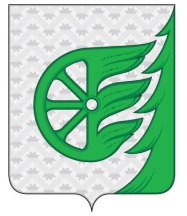 Администрация городского округа город ШахуньяНижегородской областиП О С Т А Н О В Л Е Н И Е